Литературный досуг «Путешествие по русским народным сказкам» в средней группеОксана Агафонова 
Литературный досуг «Путешествие по русским народным сказкам» в средней группеЛитературный досуг «Путешествие по русским народным сказкам» в средней группеЦель: Продолжать учить детей узнавать сказки по иллюстрациям, по отрывку, предметам, куклам (т. е. по характерным признакам и действиям героев). Продолжать развивать диалогическую и монологическую речь детей, артикуляцию и дикцию, мимику; развивать артикуляционный аппарат и интонационную выразительность речи. Учить сочетать движения и речь. Развивать интерес к русским народным сказкам и театральной деятельности, творческое воображение, фантазию. Воспитывать доброжелательность, коммуникабельность.Интеграция образовательных областей: «Чтение художественной литературы», «Коммуникация», «Познание», «Музыка», «Социализация»Пособия: костюм героя «Сказочница», клубок, шапки-маски, деревянные ложки, платочки для танца, картинки героев сказок: колобок, медведь, волк, лиса петух; волшебный мешок, сундучок; прищепковый театр «Три медведя», ноутбук, музыка народных мотивов.Предварительная работа:-чтение русских народных сказок;-рассматривание иллюстраций к русским народным сказкам;-рисование по мотивам русской народной сказки «Репка», «Теремок»; лепка любимых героев сказки.-драматизация отрывков из сказок «Колобок», «Репка», «Теремок»-разгадывание загадок, просмотр мультфильмов, посещение театра, беседы: «Что такое сказка?», «Театр», «Моя любимая сказка».Ход:1. Организация досуга:Воспитатель: Сегодня, ребята у нас с вами будет интересный вечер. Вас жду приятные сюрпризы. Хотите это все увидеть?. Садитесь поудобнее и ждите тихонько. Начинаем!Звучит музыка. Воспитатель уходит за ширму и переодевается в костюм Сказочницы (надеть платок, очки, взять корзинку с клубком)Сказочница:-Здравствуйте, мои дорогие любители сказок! Я Сказочница! Пришла к вам в гости и хочу с вами поиграть. А вы хотите?-Я знаю от ваших воспитателей, что вы очень любите сказки смотреть и слушать, играете с театральными куклами и даже показывали сказку «Теремок». Это правда? (ответы детей). Какие вы молодцы! Я знаю, что вы любите русские народные сказки. Ведь они очень интересные и учат нас хорошему. доброму. А сейчас я приглашаю вас в путешествие! Поможет нам путешествовать мой волшебный клубок- вот он. (показывает клубочек)Все встают и под музыку отправляются в путешествие за клубком.Дети и сказочница подходят к месту, где остановился клубок. Находят мешок.Сказочница:-А мешочек не простой,-А мешочек не пустой.-Что лежит в нем не пойму,-Вот возьму и посмотрю.Находят в мешочке шапки-маски героев сказок. Сказочница предлагает выполнить её задание «Узнай и расскажи». Дети вынимают маску, называют героя, сказку (сказки)где можно его встретить.Путешествие продолжается (звучит музыка). Клубок приводит всех к полянке отдыха (растелены мягкие коврики, стоит волшебный сундучок).Все удобно рассаживаются.Сказочница: -Вы были в театре? В детский сад к вам разные тетры приезжали? Знаете что такое театр? (ответы детей). Вы видели как артисты показывали мимикой и движениями поступки и характер героев. Покажите мне «радость», «грусть», «испуг», «удивление». Молодцы! У вас хорошо получается, как у настоящих актеров.Сказочница предлагает следующую игру.-А сейчас для вас ещё игра «Такие разные герои»-В волшебном сундучке есть картинки. Я показываю картинку с героем сказки, а вы покажите мне мимикой, жестами и речью характер героя этой сказки. Какой он? (пример: колобок-дети или ребенок мимикой, движением изображает (ют) веселого колобка,можно пропеть песенку колобка-идет небольшая драматизация сказки.Сказочница:- А сейчас, детвора, танцевать пришла пора (раздать деревянные ложки и платочки).Танцевальная разминка. (звучит музыка из сказки или русская народная музыка, дети танцуют).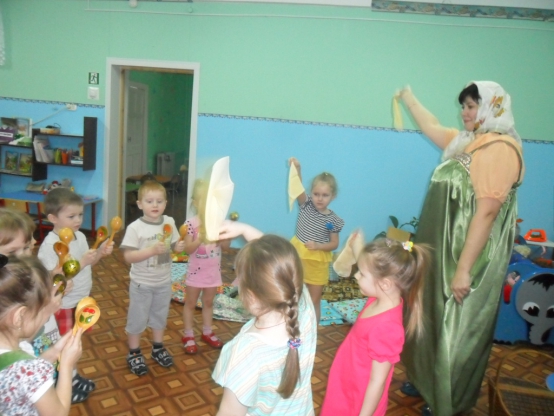 Путешествие продолжается. Клубочек приводит детей к столу. На столе находятся куклы из сказки «Три медведя», они накрыты тканью.Сказочница:-А здесь вас ждет очень интересное задание (снять ткань и показать детям куклы).-Узнали сказку? Знаете её хорошо? Тогда слушайте задание: придумайте другой, интересный конец сказки.«Придумай сказку» (рассказывание сказки при помощи прищепкового театра или любого другого).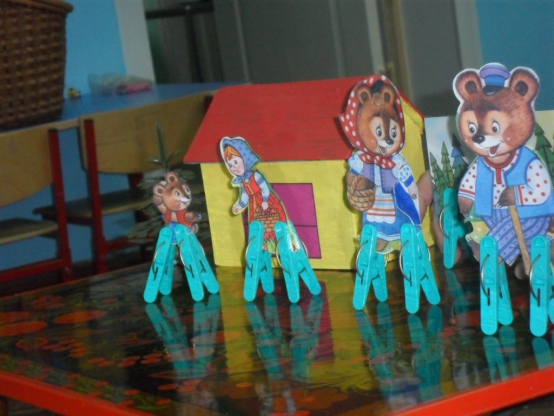 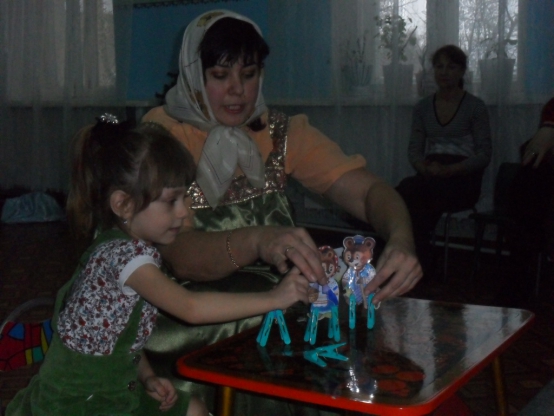 -Какие вы молодцы! Мне очень понравилось! Похлопаем друг другу!-Вы ребята просто чудо,Никогда вас не забуду.Буду чаще забегать,И вареньем угощать!-Дорогие ребята, я хочу угостить вас вкусным вареньем из лесной земляники. Сама ягоды собирала и варенье варила. Приглашаю всех за стол! (достает баночку с вареньем)Все проходят за накрытые столы и угощаются. Проходит беседа о путешествии.-Вам понравилось путешествовать?-Вам любите русские народные сказки?-Вы и дальше будете слушать сказки, играть в театр?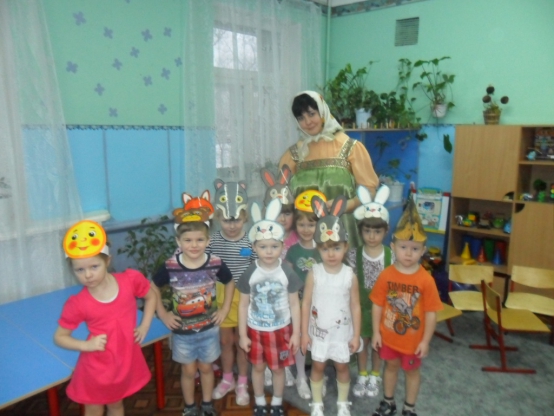 